SA44  Krita繪圖小達人 - 『練功囉』題庫題數題目答案1答案2答案3答案第一課第一課第一課第一課第一課第一課1可以在電腦上顯示的影像，叫做 ?一般影像數位影像傳統影像22數位影像的計算單位是 ?像素公分公厘13下面哪一個是影像處理軟體 ?WordImpressKrita34想降低影像的檔案大小，可以用什麼辦法 ?縮小影像尺寸添加濾鏡特效加入外框1第二課第二課第二課第二課第二課第二課1單色背景的影像，最適合用哪個工具來去背 ?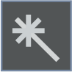 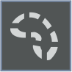 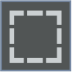 12用鍵盤的哪個按鍵，可以快速放大顯示影像 ?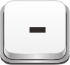 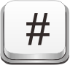 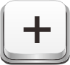 33在     工具下，按哪個按鈕可以擦除影像 ?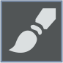 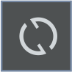 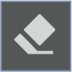 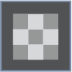 24在     工具下，用哪個模式可以液化 ( 扭曲 ) 影像 ?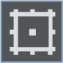 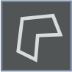 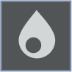 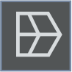 2第三課第三課第三課第三課第三課第三課1到哪個標籤或面板下，可以設定【防抖】功能 ?工具選項進階選色器圖層12用哪個工具可以吸取顏色 ?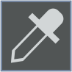 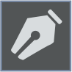 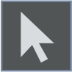 13想隱藏圖層，要按哪個按鈕 ?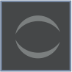 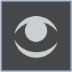 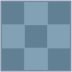 24想鎖定圖層透明區域，要按哪個按鈕 ?3第四課第四課第四課第四課第四課第四課1下面哪個不是向量繪圖的好處 ?好修改檔案小可加很多特效32用哪個工具可以畫直線後，再調整成弧線 ?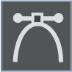 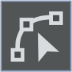 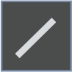 13用哪個工具可以拖曳直線成曲線 ?24用      畫非封閉的線條，想結束時要在終點上做什麼動作 ?點 1 下點 2 下按右鍵2第五課第五課第五課第五課第五課第五課1下面哪個不是海報設計的原則 ?標題要大標語要簡潔底圖越花俏越好32下面哪種圖層可以直接產生多重網格 ?填充圖層顏料圖層向量圖層13用下面哪個筆刷可以畫出山脈 ?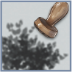 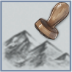 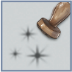 24想調整字串的行距，必需先找到哪個原始碼 ?letterfontdy3第六課第六課第六課第六課第六課第六課1製作遮罩的訣竅就是 ?灰色即透明白色即透明黑色即透明32在哪個圖層下，製作的影像會自動形成群組 ?再製圖層群組圖層填充圖層23群組後的圖層影像，要用哪個工具才能移動它 ?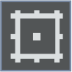 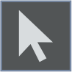 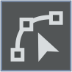 14按哪個按鈕，可以下移圖層 ?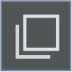 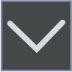 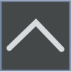 2第七課第七課第七課第七課第七課第七課1用以下哪些工具可以製作鏤空的效果 ?手繪筆刷工具區域選取工具以上皆可32需在哪種圖層上，才能製作彩繪文字 ?向量圖層顏料圖層以上皆可23按哪個按鈕，可以做影像的透視變形 ?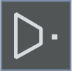 14在透明度遮罩上，黑色即透明，那灰色呢 ?不透明半透明沒有作用2第八課第八課第八課第八課第八課第八課1下面哪個是構成動畫的原理 ?轉動眼球視覺暫留左看右看22想轉換到動畫編輯介面，要按     ，然後點選 ?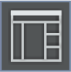 AnimationDefaultMinimal13【建立重複影格】可以 ?刪除影格影像貼上關鍵影格複製影格影像34【建立空白影格】可以 ?刪除影格影像貼上關鍵影格複製影格影像1